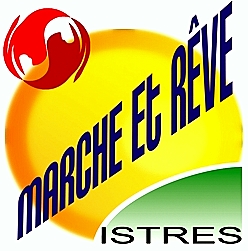  www.marchereveistres.fr          04 42 55 70 43Descriptif sommaire des intérêts de la randonnée :C’est à deux pas d’Istres, près de Saint Chamas, que nous découvrons la "Petite Camargue"; réplique de sa (très) grande sœur par sa flore et sa faune, c’est un lieu d’étape pour un grand nombre d’oiseaux migrateurs. Au départ du lavoir des Pestiférés (XVIII°S), à Saint Chamas, nous découvrons une flore et une faune  exceptionnelles . En traversant les marais et les roselières touffues, nous côtoyons les cabanes de chasseurs au bord de l'eau avant d'atteindre "La pointe" à l'embouchure de la Touloubre dans l'étang de Berre.Cotation E2/T2/R2Indice d’effort IBP = 26Dénivelée cumulée : 35m        Altitude minimale : 1m        Altitude maximale :  24mDurée de marche effective : environ 3 heures  (+/- 9 km).Difficultés :- Sentiers, pistes - Aucune difficultéRendez-vous : 14h00 directement au point de départ de la randonnée      Départ : 14h15Trajet routier  :  ISTRES – Route du Delà, au rondpoint à l'entrée de Miramas, prendre à droite vers St Chamas - entrer dans Saint Chamas >> avenue de St Exupéry - Rue Hoche - rue de la Liberté - rue Gambetta - rue du Baou - rue Molière - Place du 8 mai 1945 - avenue Max Dormoy (Port de Plaisance) - continuer chemin des Ragues et juste au Nautic club Miramas, prendre à droite >>> Lavoir des PestiférésStationnement :  avant la lavoir des PestiférésCoordonnées GPS :  N 43.53679° / E 5.03462°    Distance depuis Istres :   30 km A/RTrajet pédestre : Carte IGN Top 25   -  3143 OT  Salon de Provence - MiramasRECOMMANDATIONS :Une trousse de secours individuelle et une pharmacie personnelle.Chaussures de marche 1.5 litres d’eau minimum par personne .Divers : appareil photo, jumellesAnimateur : Gilbert    07 83 96 09 44          